Задача №1 (12 вариант)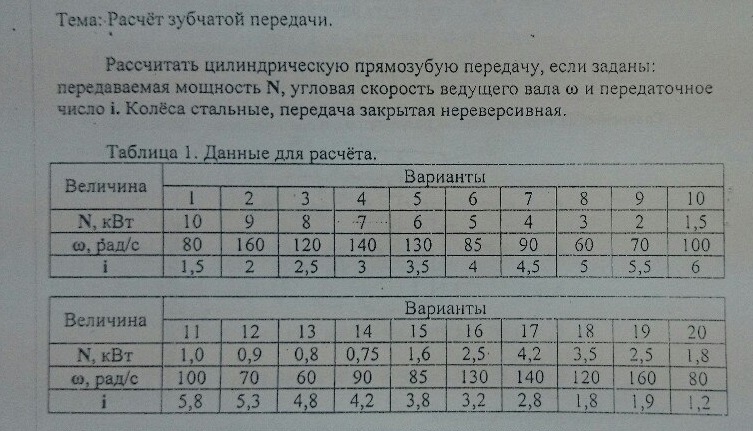 Задача№2(вариант 12)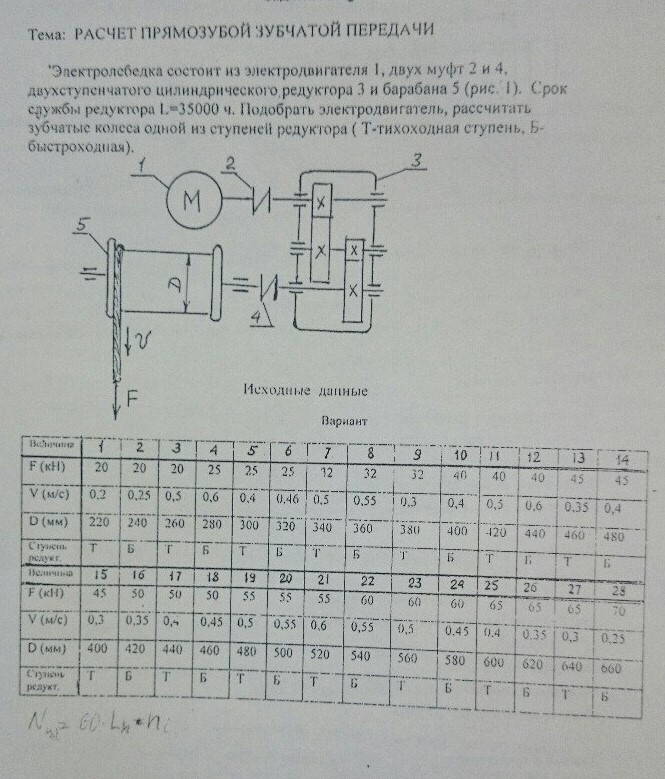 